Физика – часть 1Пловец переплывает реку шириной L  по прямой, перпендикулярной берегу, и возвращается обратно, затратив на весь путь время t1 = 4 мин. Проплывая такое же расстояние L вдоль берега реки и возвращаясь обратно, пловец затрачивает время t2 = 5 мин. Во сколько раз скорость пловца относительно воды превышает скорость течения реки?На материальную точку массой m = 1 кг, которая первоначально покоилась, в момент времени t = 0 начинает действовать постоянная по модулю сила F = 1H. До момента времени t1 = 5c сила сохраняет постоянное направление, а в момент t1 происходит поворот вектора на 900 , после чего направление силы не меняется. На какое расстояние S  удалится материальная точка от своего начального положения к моменту времени t2 = 2t1, если на нее не действуют никакие другие силы?Однородный стержень лежит горизонтально на двух опорах Расстояние от центра стержня до ближайшей опоры S = 0,3 м. Найти расстояние l между опорами, если известно, что модули сил, действующих на стержень со стороны опор, отличаются друг от друга на величину, равную  a = 1/5  веса стержня.Клин массой M = 0,5 кг с углом a = 300 покоится на гладком горизонтальном столе. На наклонную поверхность клина ставят заводной автомобиль массой m = 0,1 кг и отпускают с нулевой начальной скоростью, после чего автомобиль начинает движение вверх по клину в плоскости рисунка. Найти скорость u автомобиля относительно клина в момент, когда клин приобретает относительно стола скорость v = 2 см/c.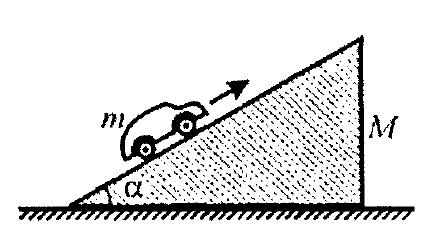 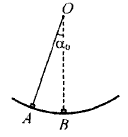 По гладкому желобу, имеющему форму дуги окружности, из точки А без начальной скорости начинает скользить маленьких брусок. Когда этот брусок проходит половину пути до нижней точки желоба В, из точки А начинает скользить без начальной скорости второй такой же брусок. Найти, какой угол a будет составлять с вертикалью линия, соединяющая второй брусок с центром дуги – точкой О, в момент, когда первый брусок достигает точки В, если угол АОВ равен a0 = 0,1 рад.При повышении температуры идеального одноатомного газа на ΔT1 = 150 К среднеквадратичная скорость его молекул возросла от v1 = 400 м/c до v2 = 500м/с. На какую величину ΔT2 нужно дополнительно повысить температуру этого газа, чтобы увеличить среднеквадратическую скорость его молекул от v2 = 500м/с до v3 = 600м/с?Металлический шарик, нагреты до температуры t = 600C? Положили в стакан с водой, имеющей температуру t0 = 200C. После достижения теплового равновесия температура воды в стакане стала равной t1 = 300C. Затем шарик переложили в другой стакан с таким же количеством воды, имеющей температуру t0. Какая температура t2 установится в этом стакане? Теплообменом с окружающей средой пренебречь.К нитям длиной l = 1 м, точки подвеса которых находятся на одном уровне на расстоянии L = 0, 2 м  друг от друга, подвешены два одинаковых маленьких шарика мамой v= 1 г каждый. При сообщении им одинаковых по величине разноименных зарядов шарики сблизились до расстояния L1 = 0,1 м.  Определить величину сообщенных шарикам зарядов q. Ускорение свободного падения g= 10 м/c 2  , электрическая  постоянная ε0 =8,85 10-12 Ф/м.На рисунке изображен участок цепи постоянного тока, содержащий три резистора, сопротивления которых неизвестны. При этом через R1 протекает ток I1 = 1,6A? а напряжение на R2 составляет U2 = 2В, Найти величину сопротивления R3, если известно, что она в  n = 3 раза превышает величину сопротивления R2.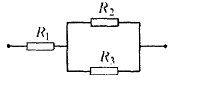 Из двух кусков медной проволоки одинаковой длины и разного поперечного сечения изготовлен квадрат ACDEA’, разомкнутый в одной из вершин (концы проволок обозначены точками A и A’). Площадь сечения проволоки на участке ACD  вдвое меньше, чем на участке DEA’. Когда к точкам A и A’ подключили источник постоянного тока, оказалось, что магнитная индукция B в центре квадрата равна B0 = 1 мТл. Какова будет магнитная индукция B в центре квадрата, если соединить между собой точки A и A’ и тот же источник подключить к вершинам  А и D? Внутренним сопротивлением источника пренебречь. Расстояние между точками A и A’ считать малым. 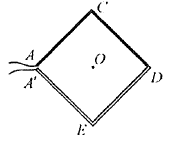 Плоская  горизонтальная фигура площадью S = 0,1 м2, ограниченная проводящим контуром с сопротивлением R = 5 Ом, находится в однородном магнитном поле. Пока проекция вектора магнитной индукции на вертикальную ось OZ медленно и равномерно изменяется от B1z = -0,15 Тл до некоторого конечного значения B2z, по контору протекает заряд q = 0,008 Кл. Найдите B2z Конденсатор емкостью С = 0,1 мкФ, заряженный до напряжения U =100В, подсоединяют к катушке индуктивностью L = 1 мГн. Чему  равна величина тока I через катушку спустя t0 = 0,785 10-5 с после подключения конденсатора? Сопротивлением катушки и соединительных проводов пренебречь.Два плоских зеркала образуют двугранный угол a = 150 0 . Точечный источник света S расположен на перпендикуляре к одному из зеркал, восставленном в точке А, на расстоянии h = 10 см от зеркала (см. рис.) Каково расстояние l между изображениями источника в зеркалах?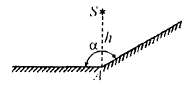 Электромагнитное излучение с длиной волны  λ = 3,3 10-7 м используется для нагревания воды. Какую массу воды можно нагреть за время  t = 700c на ΔT = 100C, если источник излучает N=1020 фотонов за 1с? Считать, что излучение полностью поглощается водой.Согласно модели Дж. Дж. Томсона (1903г), атом водорода представляет собой положительно заряженный шар, внутри которого находится отрицательный точечный заряд – электрон, причем в невозбужденном атоме электрон покоится в центре шара. Предположим, что электрон сместили от центра шара, и предоставили самому себе. Определить период Т возникших при этом свободных колебаний электрона, считая потери на излучение малыми. Радиус шара R = 3 10-10 м,  заряд e = 1,6 10-19 Кл(равномерно распределен по объему) Масса электрона me = 9,1 10-31 кг. Электрическая постоянная ε0 = 8,85 10-12 Ф/м.Образец, содержащий радий, за 1с испускает N0 = 3,7 1010 α-частиц. За 1 ч выделяется энергия E=100Дж. Каков средний импульс α-частиц? Масса α-частиц равна m = 6,7 1027 кг. Энергией отдачи ядер, γ-излучением и релятивистскими эффектами пренебречь.Физика – часть 1 (ОТВЕТЫ)5/339,5 м0,75 м14 см/с0,087 рад183,3 К22,5 оС2,36 10-8 Кл5 Ом0,75 мТл-0,55 Тл0,71 А10 см1кг2 10-15 с10-19 кг м / с